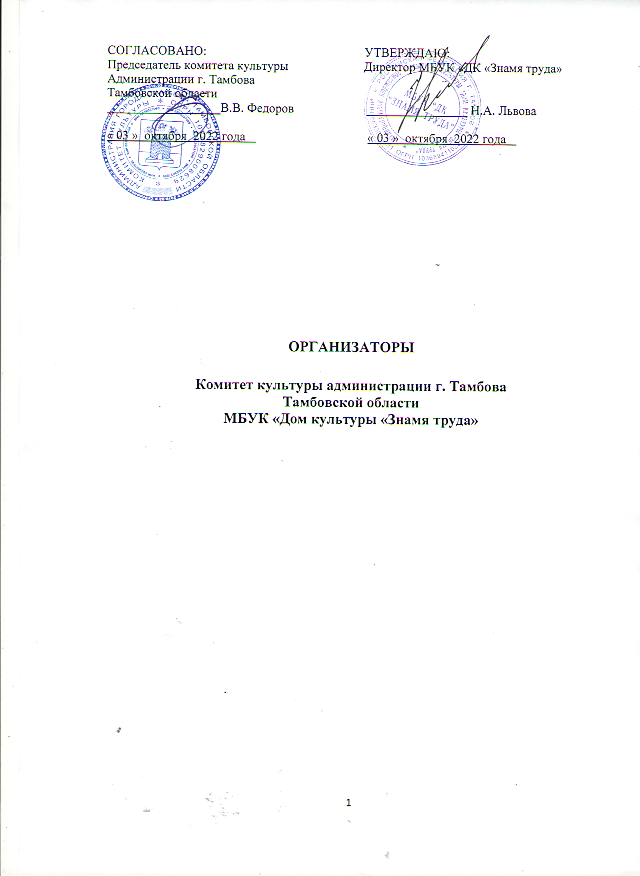 ПОЛОЖЕНИЕо проведении II-ого открытого городского Конкурса чтецов «За пером Жар-птицы»Организаторы: Комитет культуры администрации г.ТамбоваМБУК «Дом культуры «Знамя труда»Место проведения:МБУК «ДК «Знамя труда» (г.Тамбов ул.Интернациональная д.118)Социальная сеть в ВК (https//vk/com/znamia_truda)Дата проведения:6 ноября 2022 года в 12.00 чЦель и задачи Конкурса:Цель: повышение интереса населения к отечественной литературе и искусству художественного чтения.Задачи:содействие раскрытию творческого потенциала участников Конкурса;воспитание литературного и художественного вкуса;возрождение традиции звучащего слова, развитие культуры публичного выступления;развитие эстетического вкуса.Участники Конкурса:В Конкурсе принимают участие исполнители различных возрастов вне зависимости от ведомственной принадлежности. Номинации Конкурса:«Стихи»«Проза»«Литературная композиция» Исполнительские формы:Индивидуальное исполнениеГрупповое исполнениеВ номинации «Стихи» и «Проза» участники выступают индивидуально. В номинации «Литературная композиция» могут принимать участие от 2 и более человек.Возрастные категории:Участники в номинациях «Стихи» и «Проза» делятся на пять возрастных групп: 4-6 лет, 7-9 лет, 10-13 лет, 14-18 лет, 19 лет и старше.Участники в номинации «Литературная композиция» делятся на четыре возрастные группы: 4-10 лет, 11-16лет, 17 и старше, смешанная группа. (Возраст группы определяется по возрасту большинства участников. К смешанной группе относятся коллективы с представителями от 3-х и более возрастов)Организационный комитет и Жюри Конкурса:Руководство организацией и проведением Конкурса осуществляет Организационный комитет (далее – Оргкомитет)В состав Оргкомитета входят сотрудники МБУК «ДК «Знамя труда»Оргкомитет осуществляет следующую деятельность:- оперативно доводит до конкурсантов и их представителей информацию, касающуюся проведения Конкурса;- принимает заявки на участие в Конкурсе;- формирует состав Жюри;- определяет место и время конкурсных мероприятий;- осуществляет подготовку и реализацию технической стороны Конкурса.Оргкомитет оставляет за собой право на изменение сроков и формата проведения Конкурса.Оргкомитет утверждает Жюри Конкурса в составе не менее трёх человек.В состав Жюри входят специалисты по сценической речи, художественному слову, актёрскому мастерству.Члены Жюри оценивают конкурсные выступления в соответствии с критериями оценки выступлений участников. В случае спорной ситуации решение принимается Председателем Жюри.Решение членов Жюри принимается коллегиально и не может быть оспорено. Члены Жюри вправе отказать в комментировании своего решения без объяснения причин. Жюри не учитывает материальные возможности, социальную принадлежность, национальность и место жительства конкурсантов – только творчество на абсолютно равных условиях, согласно настоящему Положению. Оргкомитет не влияет на выставление оценок членами жюри и присуждение званий участникам.Общие требования:В ходе конкурсного испытания участники исполняют наизусть классические или современные произведения отечественных авторов. Длительность выступления не должна превышать 3 минуты для номинаций «Стихи» и «Проза», 8 минут для номинации «Литературная композиция». В случае нарушения регламента, Жюри имеет право остановить участника (участников) Конкурса.В каждой номинации конкурсант имеет право подавать одну заявку.Заявки на участие (приложение 1) в Конкурсе принимаются на электронную почту zaperomzhar-ptitsy@yandex.ru до 1 ноября 2022г. (включительно). Заявка должна быть оформлена в формате Word. В теме письма необходимо указать номинацию. Каждая конкурсная заявка отправляется отдельным письмом. К заявке нужно приложить фото или скан согласия на обработку персональных данных (приложение 2) и квитанцию (чека) об оплате оргвзносов (реквизиты для оплаты в приложении 3)Педагоги (руководители), подготовившие участников к Конкурсу, получают благодарности от Жюри. Имена и должность руководителей (педагогов) пишутся в заявке в определённой строке. Конкурсные прослушивания проводятся публично. Программа проведения Конкурса и время начала каждой номинации будет опубликовано на сайте ДК «Знамя труда» 3 ноября 2022г.Критерии оценки конкурса:Техника речиЗнание и понимание текстаГрамотная речьИсполнительское мастерство и создание целостного образаСообразность речи и пластикиПодведение итогов и награждение:Жюри Конкурса в каждой возрастной группе каждой номинации определяет Лауреатов I, II и III степени. Конкурсантам, которые не получили диплом Лауреата, вручаются сертификаты участника.Каждый участник конкурса получает памятный сувенир.В каждой номинации вне зависимости от возраста участников вручается один Гран-при.Решение Жюри заносится в итоговый протокол, который подписывается всеми членами Жюри.Жюри имеет право не присуждать то или иное место в какой-либо номинации, если уровень подготовки участников не соответствует профессиональным ожиданиям жюри. Награждение участников Конкурса проводится в день Конкурса. Финансовые условия конкурса:Конкурс проводится на платной основе. Размер организационных взносов в номинациях «Стихи» и «Проза» составляет 300 рублей за одно произведение. Количество выступлений одного участника не ограничено. На каждое произведение заполняется отдельная заявка. В номинации «Литературная композиция» организационный взнос составляет 1000 рублей за одно выступление. Организационный взнос от количества участников не зависит. Реквизиты:Адрес: 392000г. Тамбов, ул. Интернациональная, 118ОГРН 1036894110263ИНН/ КПП 6833000581/682901001Р.сч. 03234643687010006400БИК 016850200Кор/сч 40102810645370000057ОТДЕЛЕНИЕ ТАМБОВ БАНКА РОССИИ//УФК по Тамбовской области г.ТамбовДиректор Львова Наталия Александровна, действует на основании УставаКонтактный телефон для связи с оргкомитетом Конкурса: 8 (4752) 72-55-91 ; 8-953-701-41-43; 8-910-755-44-20; 8-915-677-57-44 Орг.комитет конкурса - методисты ДК «Знамя труда»Васичкина Вера Семёновна Никулина Елена Олеговна Ревякина Светлана Анатольевна  Приложение № 1к положению о проведении II-ого городского конкурсачтецов «За пером Жар-птицы»АНКЕТА–ЗАЯВКАна участие в II городском конкурсечтецов «За пером Жар-птицы»Ф.И.О. участника конкурса ____________________________________________________________________________________________________________________________________Возраст участника________________Номинация______________________Территориальная принадлежность (название населённого пункта участника) ___________________________________________________Название организации, от которой номинирован участник_____________________________________________________Ф.И.О. и должность руководителя ____________________________________________________________________________________________________________________________________Адрес участника, электронная почта ____________________________________________________________________________________________________________________________________Телефон __________________________________Название произведения и автор ____________________________________________________________________________________________________________________________________Хронометраж выступления ___________________Приложение № 2к положению о проведении II-ого городского конкурсачтецов «За пером Жар-птицы»Согласие участника конкурса (законного представителя ребёнка) на обработкуличных персональных данных (персональных данных ребёнка)Я, ______________________________________________________________(Фамилия, Имя, Отчество)Проживающий(ая) по адресу: ________________________________________________________________ Основной документ, удостоверяющий личность (паспорт) ________________________________________________________________________________________________________________________________(серия, номер, дата выдачи документа, наименование выдавшего органа)как законный представитель на основании свидетельства о рождении №_____________________  от______________________даю своё согласие, допущенным к обработке персональных данных работникам МБУК «Дом культуры «Знамя труда», на обработку и передачу своих персональных данных (персональных данных своего подопечного)__________________________________________________________________________________________________________________________________________, к которым относятся:Перечень персональных данных, на обработку которых даётся согласие:Персональные данные участника (законного представителя ребёнка), II открытого городского конкурса чтецов «За пером Жар – птицы»: фамилия, имя, отчество; число, месяц, год рождения; место рождения; информация о гражданстве;вид,  серия,  номер документа,  удостоверяющего личность,  наименование органа,  выдавшего его, дата выдачи; адрес места жительства (адрес регистрации, фактического проживания); номер контактного телефона или сведения о других способах связи; номер расчётного счёта; биометрические данные (фото - , видеоизображение).Я даю согласие на использование своих персональных данных (персональных данных своего подопечного) в целях:                  - участие в II открытом городском конкурсе чтецов «За пером Жар-птицы»; размещения фото-, видеоматериалов, полученных в ходе проведения конкурса в сети Интернет и СМИ;                  - ведение статистики.Настоящее согласие действует на период организации, подготовки, проведения конкурса, подготовки и публикации информации о нём в СМИ и в сети Интернет.Я, как субъект персональных данных, вправе отозвать данное согласие на обработку своих персональных данных (персональных данных моего подопечного), письменного уведомив об этом соответствующих должностных лиц оператора.В случае отзыва субъектом персональных данных согласия на обработку своих персональных данных в письменной форме (если иной порядок отзыва не предусмотрен действующим законодательством) оператор обязан прекратить обработку персональных данных и уничтожить персональные данные в срок, не превышающий трёх рабочих дней с даты поступления указанного отзыва. Об уничтожении персональных данных оператор обязан уведомить субъекта персональных данных.Я подтверждаю, что, давая такое Согласие, я действую по собственной воле (в интересах своего подопечного).          _______________________________________                                   _________________          (Подпись субъекта персональных данных)                                     (Число, месяц, год) 